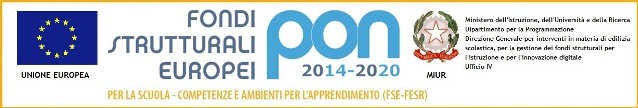 SCUOLA STATALE DI I GRADO “ITALO CALVINO” – PIACENZA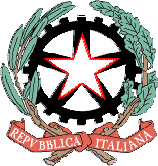 Sede “Don Lorenzo Milani” Via Boscarelli 23 – Piacenza – tel. 0523711562 Sede “Angelo Genocchi” Via Stradella 51 – Piacenza – tel. 0523480496e.mail:pcmm00400b@istruzione.it – e.mail certificata pcmm00400b@pec.istruzione.it 	C.F. 91061470331	Circolare n. 19	Piacenza, 22/10/2019Alla cortese attenzione dei genitori delle CLASSI SECONDEOGGETTO: Settimana di avviamento agli sport invernali e di conoscenza del mondo alpinoLa scuola propone agli studenti delle CLASSI SECONDE una settimana di avviamento agli sport invernali e di conoscenza del mondo alpino.L’attività si svolgerà nella località Falcade (Belluno) dal 13 al 18 gennaio 2020. La spesa prevista è indicativamente di:€ 500,00/530,00 (più eventuale noleggio attrezzature di circa € 50,00) per lo sci alpino€ 420,00/450,00 per gli altri sport (sci fondo).Ci sarà una riunione di presentazione in data 29 ottobre 2019 alle ore 17.15 presso l'auditorium della sede Don Milani (Piacenza, via Boscarelli, 23). Si chiede alle famiglie interessate di comunicare la propria adesione tassativamente entro e non oltre il 6 novembre 2019 compilando il modulo sotto riportato e contestualmente versando l’acconto di € 190,00 tramite bonifico bancario su conto corrente Cariparma Credit Agricole IBAN IT34A 06230 12601 000031563423 con la seguente causale: NOME E COGNOME ALUNNO,CLASSE/SEZIONE, SEDE (D.Milani / Genocchi) – “SETTIMANA BIANCA” (esempio: Mario Rossi – 2A DM – Settimana Bianca).E’ importante rispettare il termine per poter procedere al più presto alla organizzazione della attività.Successivamente verranno fornite ai partecipanti tutte le informazioni di carattere organizzativo.In presenza di esubero di richieste si seguirà l’ordine di arrivo delle domande di iscrizione.In caso di rinuncia l’acconto sarà restituito solo per gravi e documentati motivi.Si ricorda che il regolamento di disciplina della scuola prevede che uno studente possa essere escluso da “attività integrative o extracurriculari” (punto 7 lettera c).Cordiali saluti									  Il Dirigente Scolastico											       Elisabetta Ghiretti(firma autografa sostituita a mezzo stampa ai sensi    e per gli effetti dell’art.3 c.2 del D.Lgs. 39/93)MODULO DA COMPILARE E PORTARE IN SEGRETERIA INSIEME ALLA RICEVUTA DELL’ACCONTO DI € 190,00